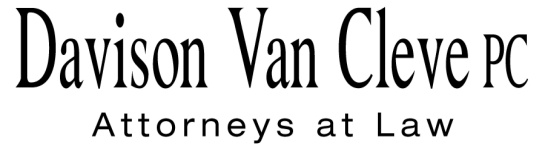 TEL (503) 241-7242     ●     FAX (503) 241-8160     ●     jog@dvclaw.com333 S.W. June 1, 2015Via Email and Federal ExpressMr. Steven V. KingExecutive Director & SecretaryWashington Utilities & Transportation Commission1300 S. Evergreen Pk. Dr. S.W.P. O. Box 47250Olympia, WA  98504-7250Re:	In the Matter of PACIFICORP, dba PACIFIC POWERPacifiCorp’s Report on PermanentDisconnection and Removal of Facilities Docket No. UE-132182Dear Mr. King:		Enclosed for filing in the above-referenced docket, please find the Notice of Appearance and Substitution of Counsel of Columbia Rural Electric Association.		Thank you for your assistance.  If you have any questions, please do not hesitate to call.						Sincerely,						/s/ Jesse O. Gorsuch						Jesse O. GorsuchEnclosurescc:	Service ListCERTIFICATE OF SERVICEI hereby certify that I have this day served the attached Notice of Appearance and Substitution of Counsel upon the parties shown below by sending a copy via electronic mail and by mailing a copy via First Class U.S. Mail, postage prepaid.DATED this 1st day of June, 2015.Davison Van Cleve, P.C.	/s/ Jesse O. GorsuchJesse O. GorsuchPACIFICORPSARAH K. WALLACEBRYCE DALLEY825 NE MULTNOMAH ST., SUITE 1800PORTLAND, OR 97232sarah.wallace@pacificorp.combryce.dalley@pacificorp.com